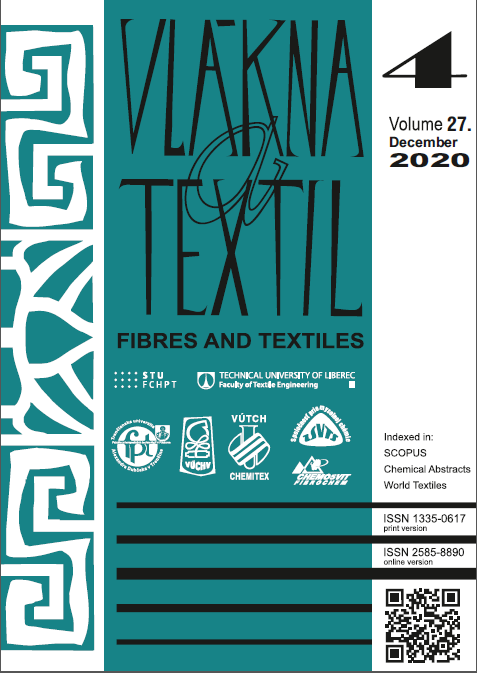 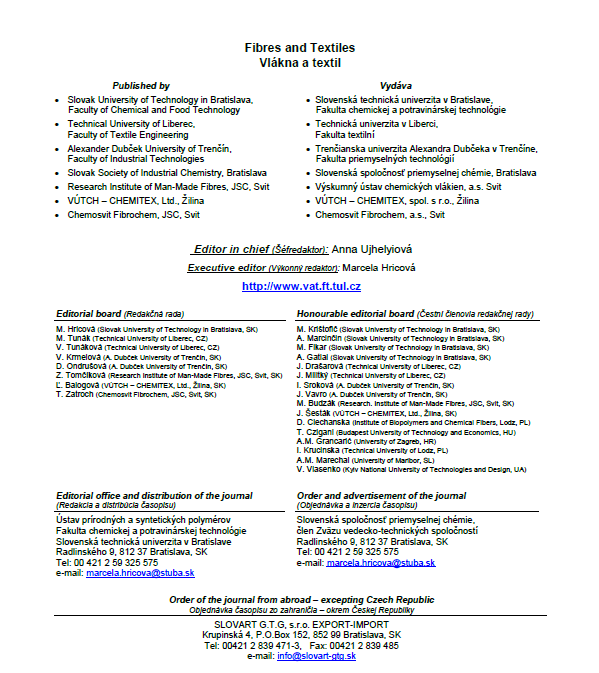 96 Marcela Skodova, Viera Glombikova, Petra Komarkova and Antonin HavelkaPERFORMANCE OF TEXTILE MATERIALS FOR THE NEEDS OF CHILDREN WITH SKIN PROBLEMS102 Mykola Skyba, Oleh Polishchuk, Vitalii Neimak, Taras Romanets, Andrii Polishchuk, Svitlana Lisevychand Maksym LuchynskyiANALYSIS OF FORCE INTERACTION BETWEEN PUNCHEON’S WORKING TOOL AND METALFITTINGS AT THE STAGE OF DEFORMATION OF PUNCHEON’S LAST CONIC PART106 A. Slavinska, О. Syrotenko, V. Mytsa and O. DombrovskaDEVELOPMENT OF THE PRODUCTION MODEL OF SCALING UNIFORMITY OF THE ASSORTMENTCOMPLEX CLOTHING FAMILY LOOK118 Gökçe Tabaklı, Zümrüt Bahadır Ünal and Eda AcarTEMPORAL EVALUATION OF CUSTOMIZED CLOTHING PATTERNS AND PATTERN DESIGNS122 Zita Tomčíková, Štefan Krivoš and Jana IleninováSTUDY ON VARIOUS DISPERSANTS IN PP MASTERBATCHES AND FIBRES MODIFIEDBY PROTECTIVE PHOTOLUMINESCENT PIGMENT128 Olena Yakymchuk, Mariia Artemenko, Olena Chepelyuk, Anna Polietaieva, Nadiia Myrhorodska,Larisa Shpak, Sergii Gakhovych, Inna Yakovets, Oleksandr Luhovskyi and Mykola BlyzniukTHE DRAGON IMAGE AS AN INSPIRATION IN THE DESIGN OF COSTUMES WITH CONSIDERINGTECHNICAL ASPECTS138 Alexander Zasornov, Iryna Zasornova and Inna MarynchenkoEXPERIMENTAL INVESTIGATION OF MULTILAYER THERMAL INSULATION MATERIALPERFORMANCE WITH USING OF DISCRETE HEAT TRANSFER MODEL145 B.S. Zavertannyi, О.О. Akymov, О.P. Manoilenko, M.A. Zenkin, Y.A. Kovalev and S.A. PleshkoRESEARCH OF THE INFLUENCE OF THE TREATMENT PROCESS OF THREE-CONE PACKINGON CRITICAL SPEEDS OF BOBBIN HOLDER OF THE WINDING MACHINE150 Tetyana Zhylenko, Oksana Zakharkevich, Julia Koshevko and Svitlana KuleshovaPARAMETRIZATION OF THE HIERARCHICAL STRUCTURE OF THE TREE OF PILLS EMERGENCEDURING PILLING FORMATION ON TEXTILE MATERIALS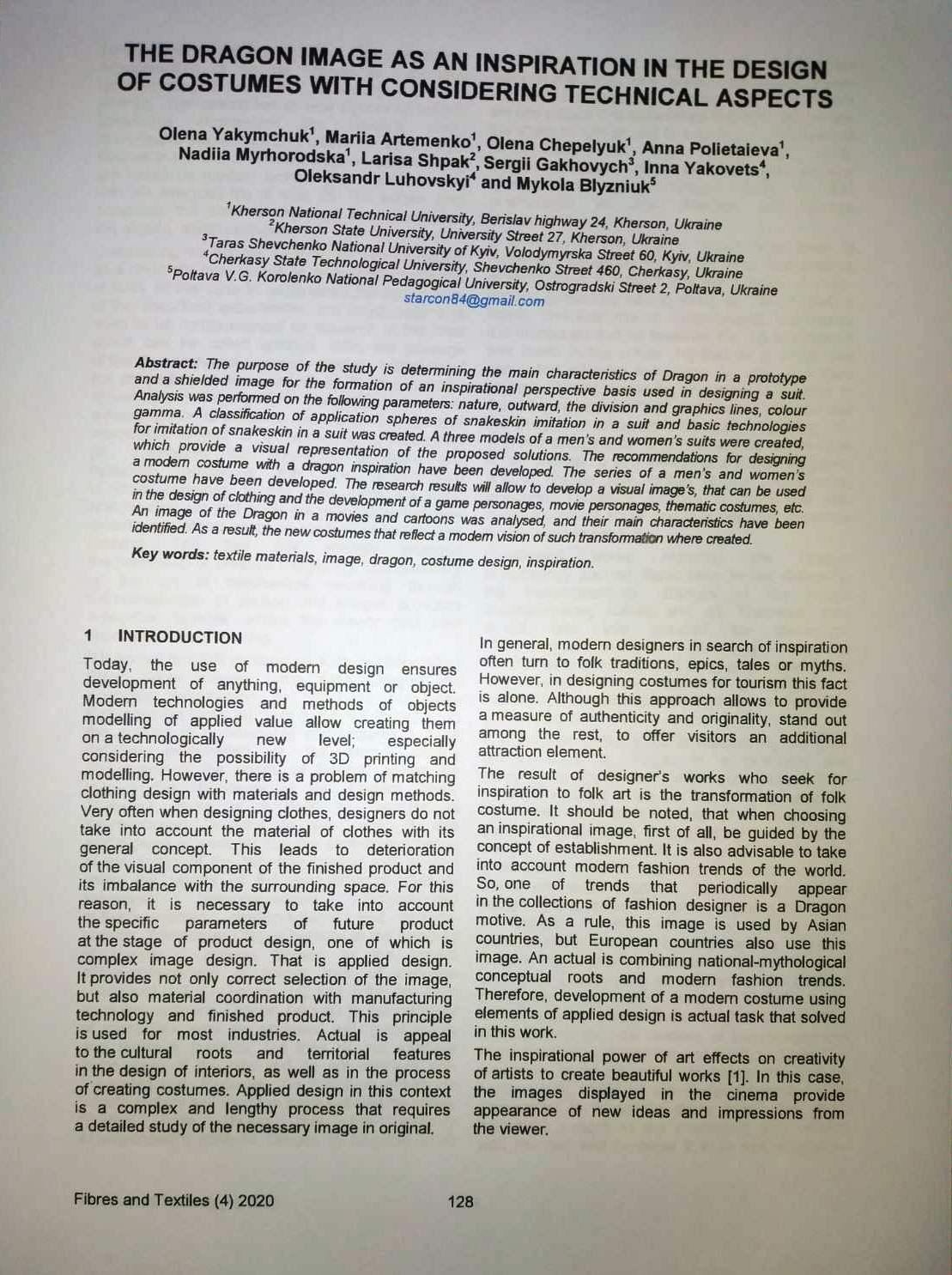 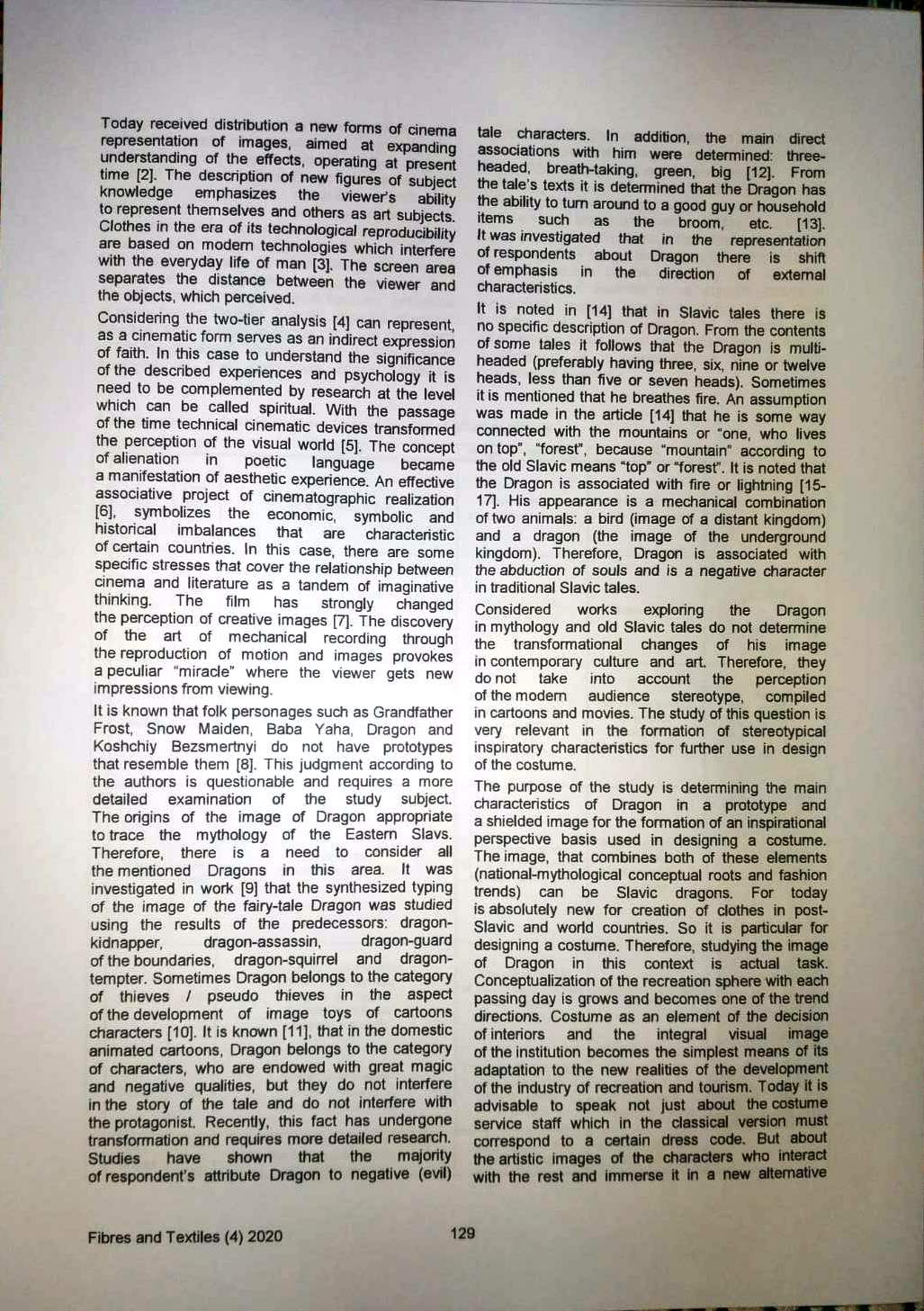 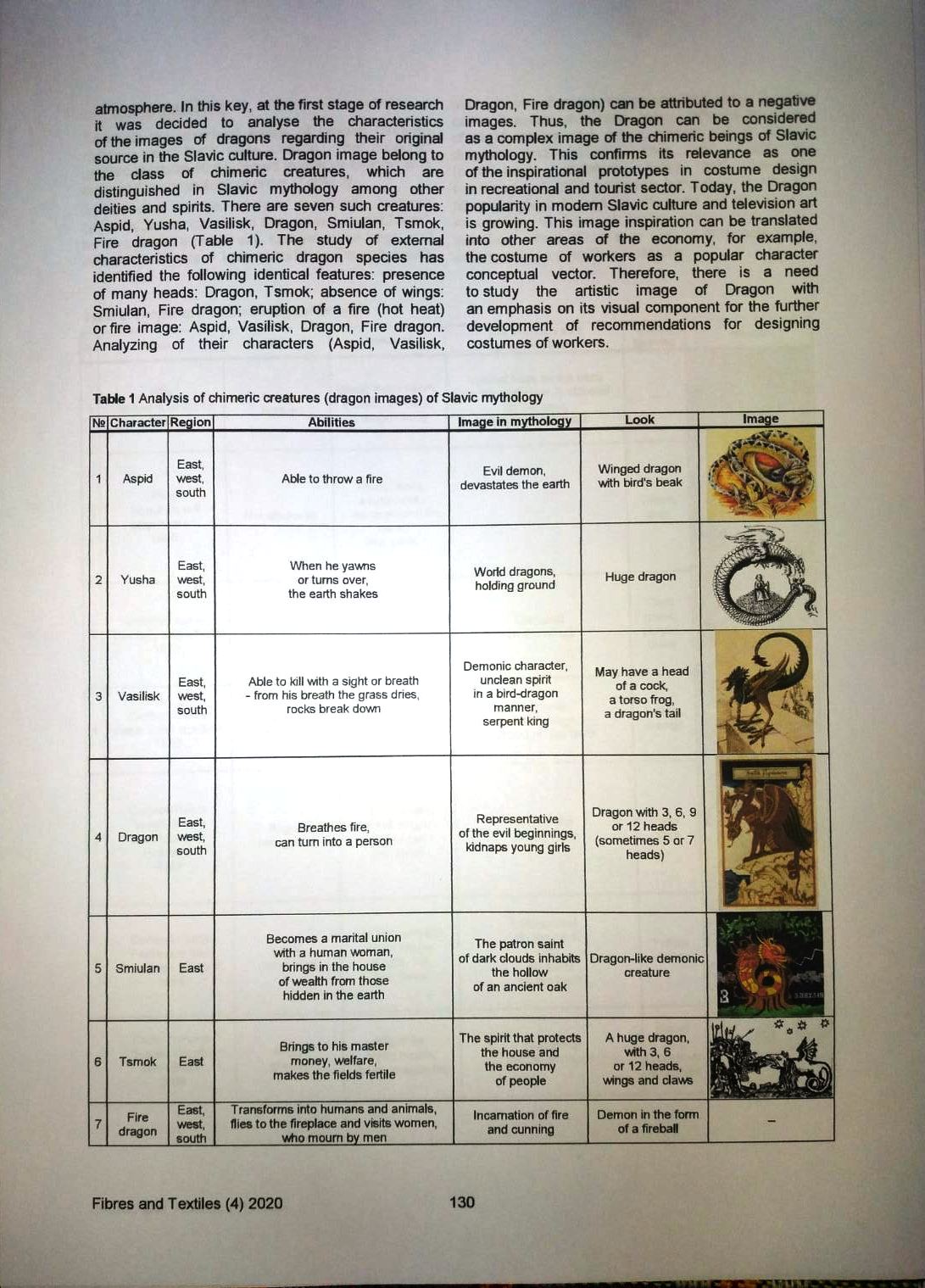 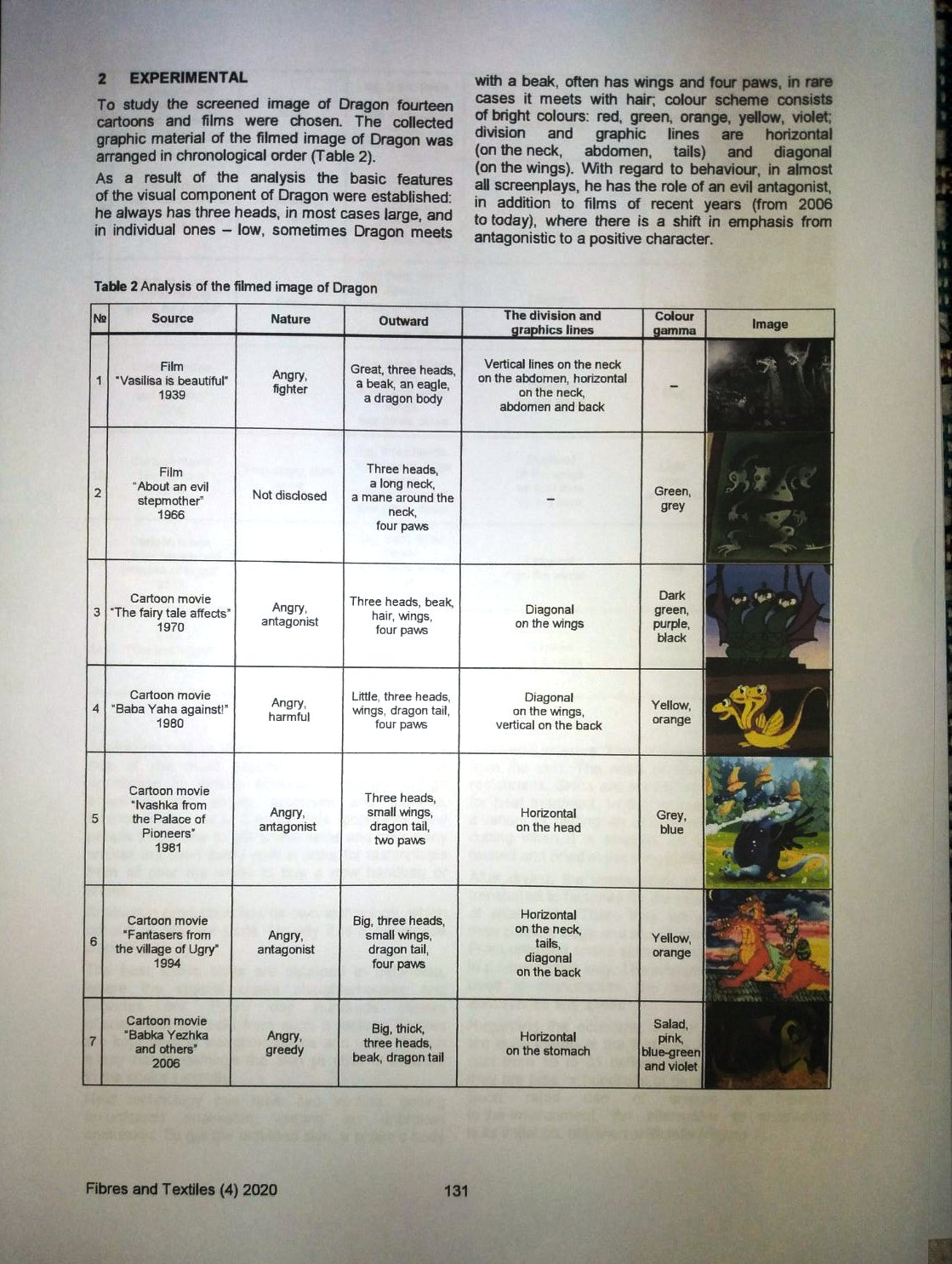 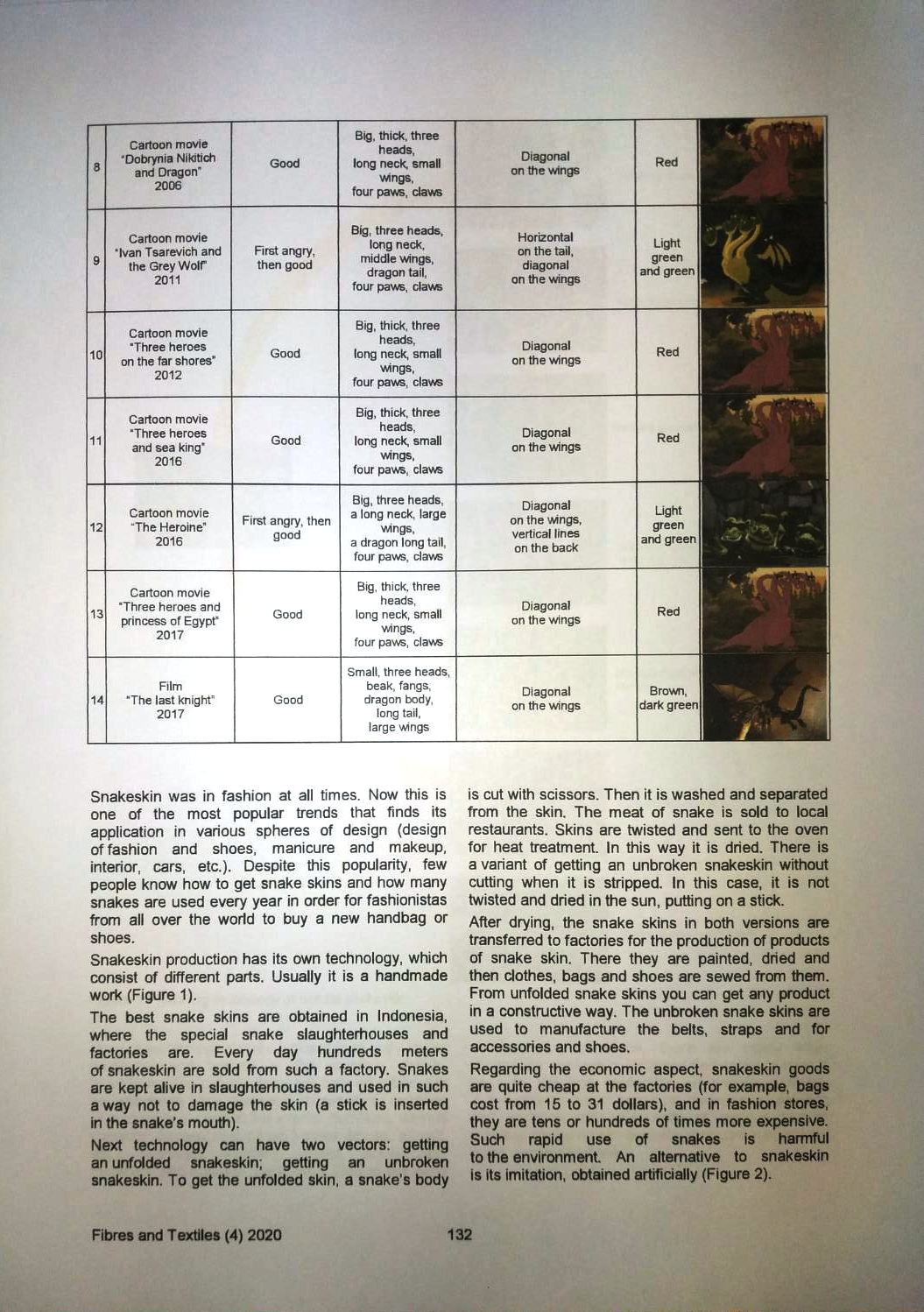 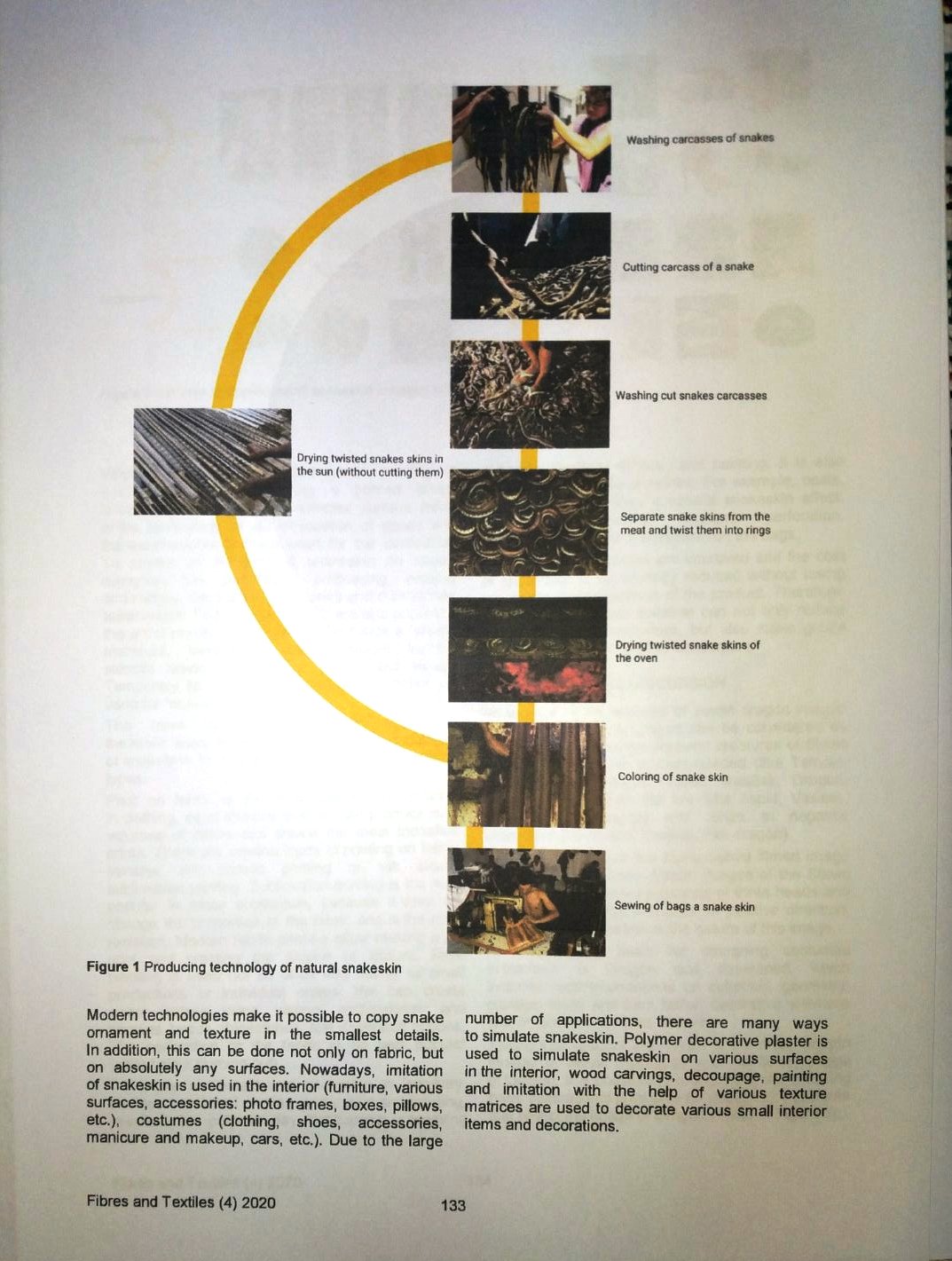 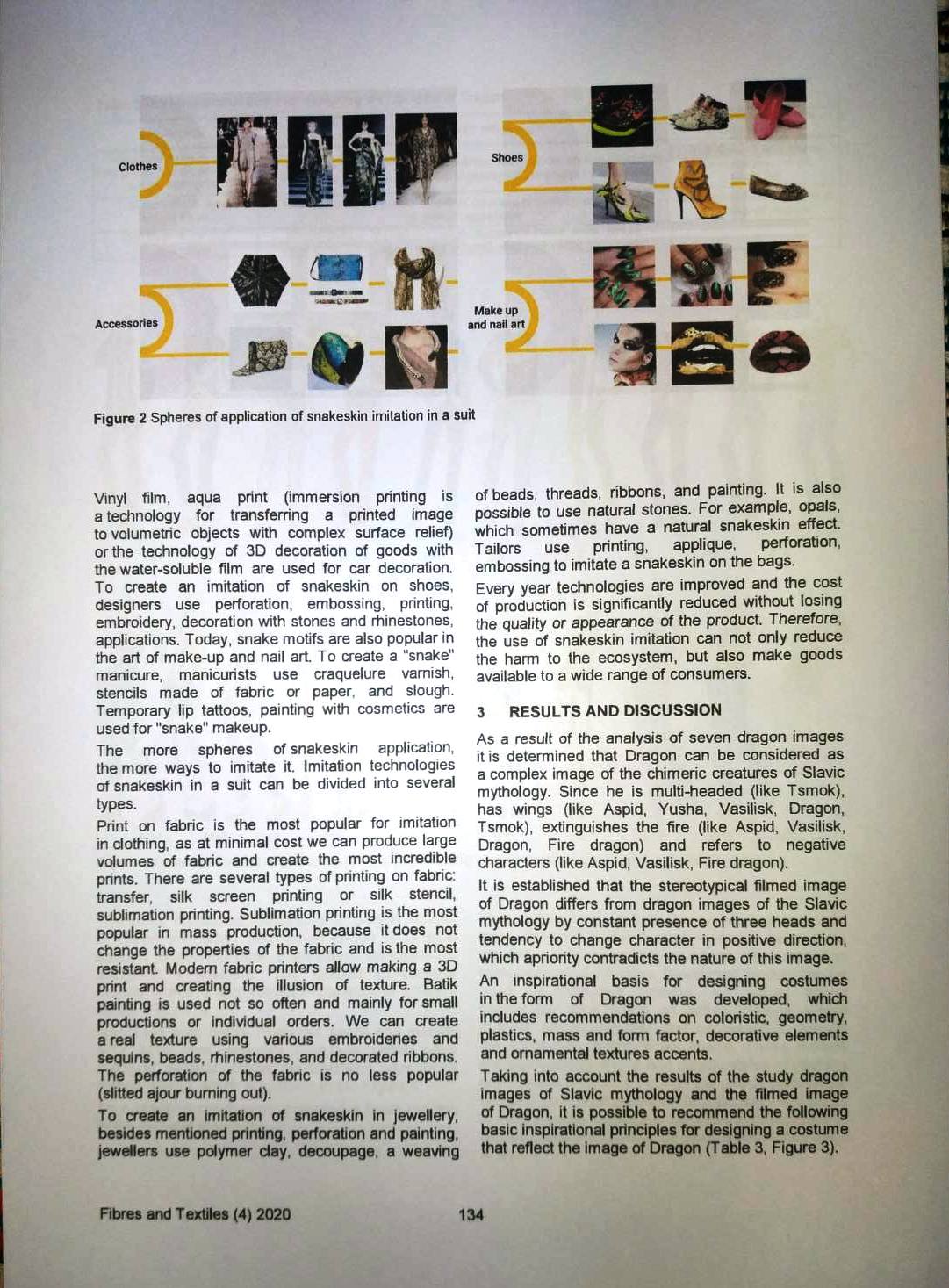 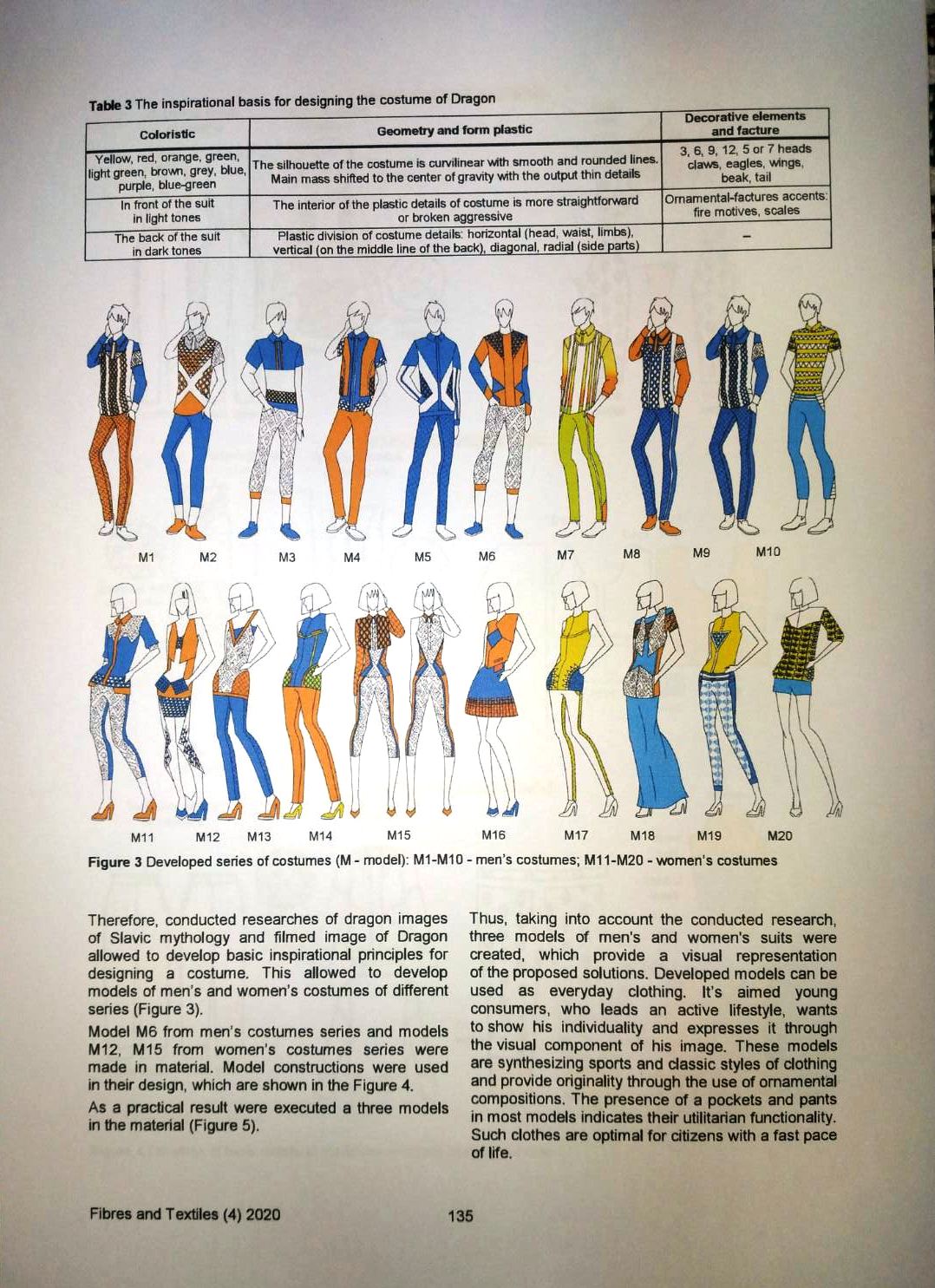 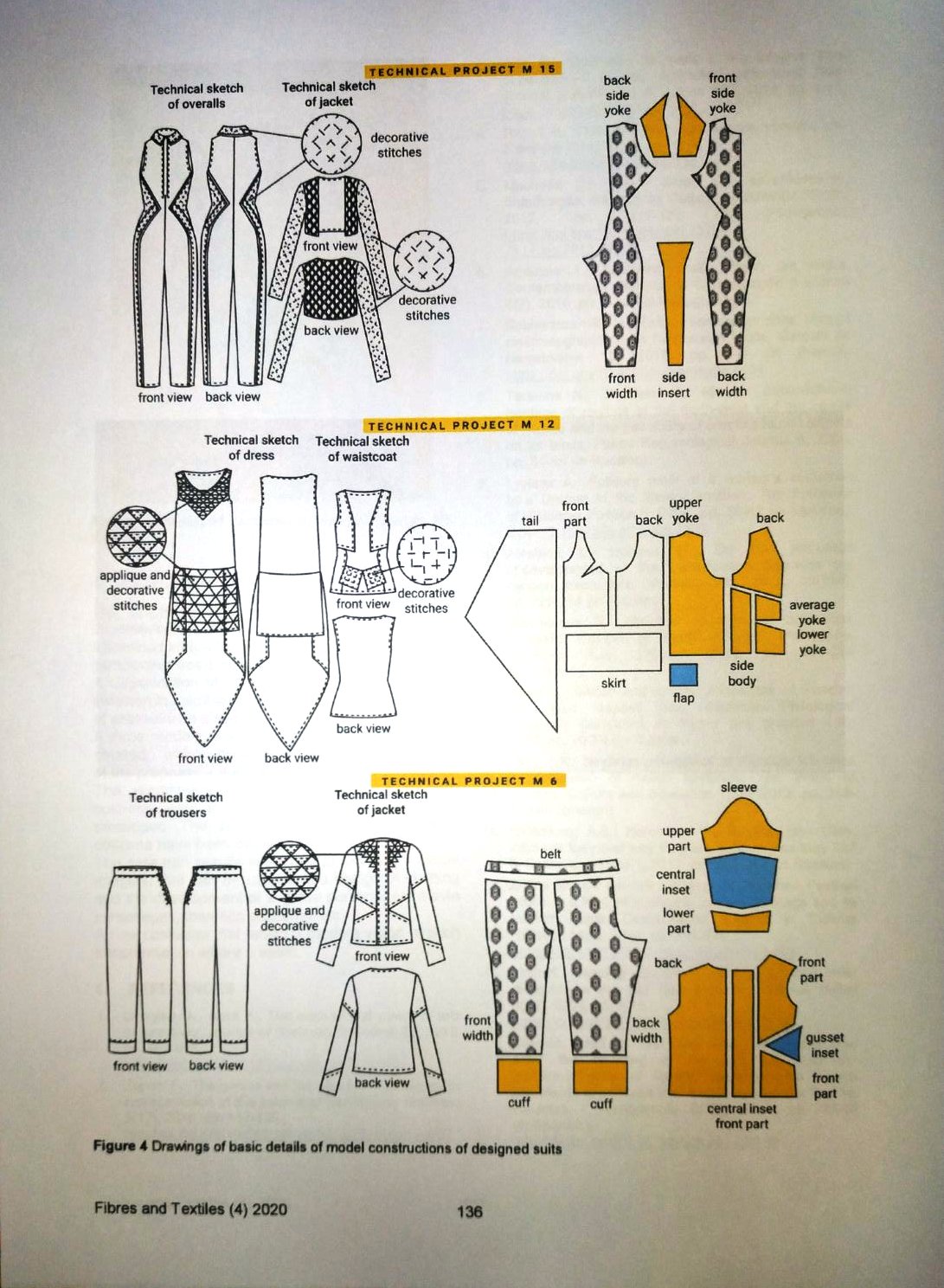 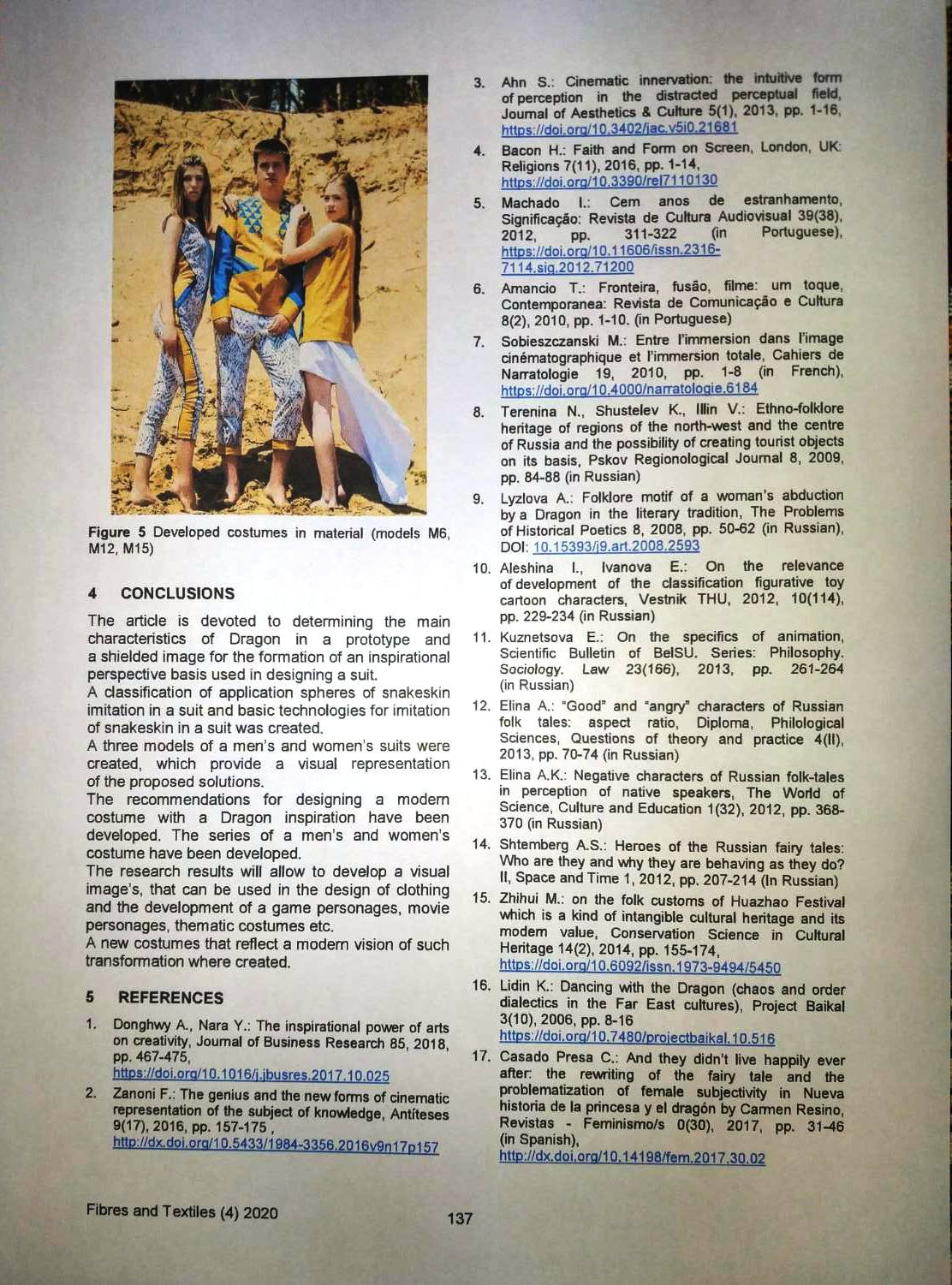 